INFORMACJA PRASOWAWarszawa, 25 maja 2020 r.Kiedy należy usunąć migdałki u dziecka?Nawracające infekcje górnych dróg oddechowych, zapalenia uszu i częste anginy to tylko niektóre ze zdrowotnych problemów, z jakimi spotykają się rodzice u swoich pociech. Często, mimo prawidłowo przeprowadzonego leczenia, dziecko ponownie choruje. Jednym z powodów mogą być problemy z migdałkami. Kiedy należy udać się z dzieckiem do laryngologa i w jakich sytuacjach warto rozważyć usunięcie migdałków? Odpowiada dr. n. med. Małgorzata Piaskowska, laryngolog z Centrum Medycznego Damiana.Migdałki odgrywają ważną rolę w odporności dziecka. Stanowią pierwszą barierę chroniącą układ oddechowy, gardło, nos i uszy przed drobnoustrojami. Często jednak same stają się przyczyną problemów np. wówczas, gdy pojawia się w nich stan zapalny.Migdałki w czasie infekcji powiększają się i ulegają przekrwieniu. Gdy proces dotyczy tzw. migdałka trzeciego (adenoid) dochodzi do „przytykania się” ujścia gardłowego trąbki słuchowej w nosogardle. Wówczas może dojść do nieprawidłowego funkcjonowania ucha środkowego, a często również do zbierania się płynu w jamie bębenkowej. Głównym objawem, który mogą zauważyć rodzice jest znaczące pogorszenie się słuchu u dziecka – komentuje dr n. med. Małgorzata Piaskowska, laryngolog w Centrum Medycznym Damiana – Powiększający się trzeci migdałek może prowadzić również do całkowitej niedrożności nosa, a wówczas dziecko zaczyna oddychać tylko przez usta (co zwiększa ryzyko dodatkowych infekcji), chodzi z otwartymi ustami, wykazuje nosowe zabarwienie głosu a w nocy chrapie. Dodatkowo mogą pojawić się również inne objawy, m.in. tzw. bezdechy czyli przerwy w oddychaniu w czasie snu. Stany chorobowe dotyczące tzw. migdałków podniebiennych zwykle prowadzą do nasilonego chrapania z bezdechami, „mowy kluskowej” czy trudności w połykaniu – dodaje.Migdałków podniebiennych zwykle nie usuwamy (ze względu na ich ważną funkcję) a jedynie zmniejszamy ich objętość poprzez np. przycięcie (tonsilotomia). Jednak w sytuacji, gdy przerośnięty jest adenoid, zawsze należy go usunąć (adenotomia). Ostateczną decyzję podejmuje laryngolog.Najczęstszymi wskazaniami do zabiegów operacyjnych w obrębie migdałków są:przewlekły stan zapalny migdałków podniebiennych,przerost migdałka gardłowego,nawracające anginy (minimum trzykrotnie w ostatnim roku lub pięciokrotnie przez 2 lata),zaburzenia artykulacji, połykania, bezdech w czasie snu,powikłania anginy (np. wystąpienie ropnia około migdałkowego).Zabieg przeprowadzany jest w znieczuleniu ogólnym. Przed zabiegiem niezbędne jest wykonanie podstawowych badań jak morfologia, badanie ogólne moczu czy badanie krzepliwości krwi – komentuje dr n. med. Małgorzata Piaskowska, laryngolog w Centrum Medycznym Damiana.Gdy konieczny jest także… drenażNawracające zapalenia uszu z powodu przerośniętego migdałka trzeciego” często wymagają przeprowadzenia dodatkowego zabiegu „osuszenia” ucha środkowego (gdy w jamie bębenkowej zbiera się płyn. Wówczas wykonuje się tzw. drenaż wentylacyjny, który polega na założeniu do jamy bębenkowej specjalnego drenu, poprzez niewielkie nacięcie błony bębenkowej, który utrzymuje się w niej przez 6 do 12 miesięcy. Zabieg ten pozwala na regenerację ucha i zabezpiecza przed nawrotem problemu.Decyzję o usunięciu migdałka gardłowego czy podniebiennego lub ich podcięciu zawsze podejmuje specjalista – laryngolog.Centrum Medyczne Damiana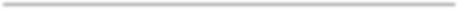 Centrum Medyczne Damiana (CMD) istnieje od 1994 r. Zapewnia pacjentom szeroki zakres opieki medycznej w ośmiu przychodniach w Warszawie oraz w Szpitalu. Pracują w nich lekarze wszystkich specjalności, z wieloletnią praktyką kliniczną zdobytą w wiodących placówkach polskich i zagranicznych.Centrum Medyczne Damiana oferuje kompleksowy zakres konsultacji lekarzy, badań diagnostycznych; obrazowychi laboratoryjnych, rehabilitację i profilaktykę zdrowotna. W Szpitalu Damiana wykonywane są operacje w zakresie chirurgii ogólnej, ortopedii, okulistyki, laryngologii i ginekologii.Zdrowie i bezpieczeństwo pacjentów gwarantowane są w oparciu o długoletnie doświadczenie lekarzy pracującychw Centrum Medycznym Damiana i najwyższe standardy w procesie leczenia. Wysoka jakość znalazła odzwierciedleniew zdobytych przez CMD certyfikatach i nagrodach, takich jak: „Akredytacja Centrum Monitorowania Jakości”,Certyfikat ISO, „Szpital bez bólu”, „Bezpieczny Pacjent”, „Godło Quality International 2017” oraz „Miejsce przyjazne przyszłej Mamie”.W ciągu 25 lat swojego istnienia Centrum Medyczne Damiana ugruntowało swoją silną pozycję na rynku prywatnych usług medycznych. O unikatowości jego usług świadczą: indywidualne, przyjazne podejście do pacjentów, kompleksowa opieka medyczna, wysokie kwalifikacje personelu, a także zwracanie szczególnej uwagi na profilaktykę zdrowia.Centrum Medyczne Damiana angażuje się także w działania charytatywne i współpracuje z m.in. z takimi organizacjami jak: UNICEF Polska, WOŚP oraz Fundacja Spełniamy Marzenia.Centrum Medyczne Damiana należy do Grupy Medicover. Kontakt dla mediów:Justyna Giers, justyna.giers@38pr.pl, tel. 514 550 996Justyna Spychalska, justyna.spychalska@38pr.pl, tel. 512 029 778Nikodem Chudzik, nikodem.chudzik@38pr.pl, tel. 512 029 402